Fellowships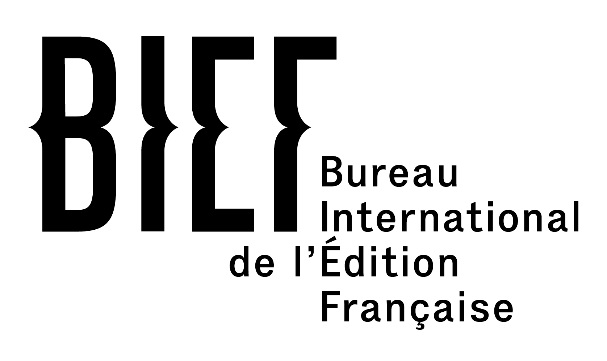 d’éditeurs francophonesà ParisLittérature et SHS	6 au 10 novembre 2023Jeunesse et BD	2 au 8 décembre 2023Formulaire d’inscriptionDate limite de candidature : 22 juin 2023Merci de bien vouloir envoyer vos documents par email à : > Littérature et SHS : Hannah Sandvoss – h.sandvoss@bief.org> Jeunesse et BD : Fatiha Drias – f.drias@bief.org Formulaire d’inscription (disponible en ligne sur le site du BIEF – www.bief.org)CVUne lettre de motivationL’accord de la direction de la maison d’édition francophone pour participer au FellowshipUne lettre de recommandation d’un pair ou d’une institution (éditeur, institut ou ambassade…)Catalogue de la maison d’édition(catalogue numérique – si volumineux, créer un lien via, par exemple, Smash, Wetransfer ou Dropbox)Vos réponses resteront strictement confidentielles.Veuillez sélectionner le fellowship auquel vous souhaitez vous inscrire :Littérature et SHSJeunesse et BDVos coordonnéesMme		M.Nom	Prénom	Nationalité						Date de naissance	Pays	Téléphone portable	(indicatif pays+ numéro) Email	Poste actuel au sein de votre maison d’édition		Votre maison d’éditionNom de votre société	Date de création	Pays	Site internet	Votre maison d’édition est-elle généraliste ou spécialisée (préciser la/les spécialité(s) ? Nombre de titres au catalogue :Nombre de titres publiés par an : Si votre maison est généraliste, précisez le nombre de titres au catalogue en :Littérature :Sciences humaines et sociales :Jeunesse : Bande dessinée :Courte description de votre sociétéProjets en coursListe de quelques auteurs et/ou illustrateurs “phares” de votre catalogueRécentes acquisitions et/ou cessionsQuelle est, en quelques lignes, la situation actuelle du marché du livre dans votre pays ?Langue françaiseLe fellowship se déroule en langue française (sans traduction).Votre niveau de françaisLangue maternelleCourantLu/parlé/écritNotionsAutres langues parlées (niveau) :À propos du Fellowship Quelles sont vos attentes par rapport à ce programme ? Pourriez-vous préciser les développements en cours de votre maison et les connaissances que vous souhaitez acquérir de l’édition en France ?Avez-vous déjà participé à d’autres rencontres ou programmes internationaux (programmes de mise en réseau, fellowships, etc.) ? Si oui, lesquels ?Cachet de votre société (si disponible)Date et signature J’accepte de recevoir par mail des informations provenant du BIEF, concernant son activité et ses adhérents Je n’accepte pas de recevoir par mail des informations provenant du BIEF, concernant son activité et ses adhérentsDroits d’accès : Les informations portées sur ce formulaire seront réceptionnées et traitées par le département des échanges professionnels. Elles sont nécessaires à la mise en œuvre du programme Paris fellowship. Nous nous engageons à détruire ce formulaire de candidature, ainsi que les autres pièces qui nous ont été fournies, au plus tard une année après la date limite de candidature figurant sur ce document. Nous nous engageons à supprimer vos coordonnées emails de nos fichiers au plus tard 5 ans après la date limite de candidature figurant sur ce document. Conformément à la loi « informatique et libertés » du 6 janvier 1978 modifiée, vous bénéficiez d’un droit d’accès, de rectification, de modification, d’opposition, de portabilité et d’un droit à l’oubli des informations qui vous concernent à tout moment. Si vous souhaitez exercer ce droit et obtenir communication des informations vous concernant, veuillez-vous adresser au responsable de la protection des données par courrier postal au BIEF, 115 bld Saint-Germain – 75006 Paris ou par email à l’adresse  : admin@bief.org. Avec le soutien de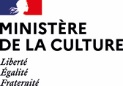 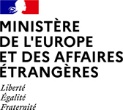 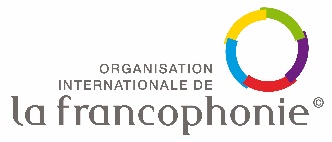 En partenariat avec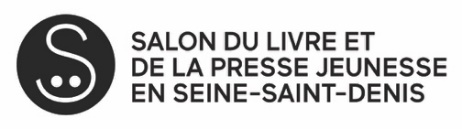 En partenariat avec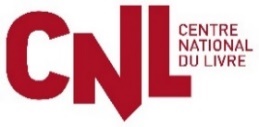 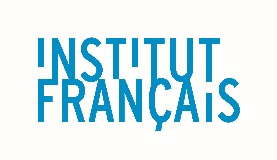 